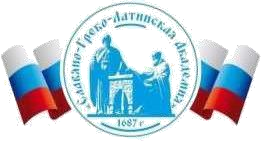 Автономная Некоммерческая Организация Высшего Образования«Славяно-Греко-Латинская Академия»Аннотация к рабочей программе дисциплины Разработка и ведение аккаунта в социальной сети Разработка и ведение аккаунта в социальной сети СОГЛАСОВАНОДиректор Института _______________________,кандидат философских наук_______________________Одобрено:Решением Ученого Советаот «22» апреля 2022 г. протокол № 5УТВЕРЖДАЮ Ректор АНО ВО «СГЛА»_______________ Храмешин С.Н.Направление подготовки38.03.04 Государственное и муниципальное управление Направленность (профиль)Государственная, муниципальная служба и кадровая политикаКафедрамеждународных отношений и социально-экономических наукФорма обученияГод начала обученияОчная2022Реализуется в семестре2, курс 1Наименование дисциплины  Разработка и ведение аккаунта в социальной сети Краткое содержание Типология онлайн-медиа. Анализ аккаунтов в социальной сети, близких по концепции проектируемого аккаунта. Разработка аккаунта в социальной сети. Социальные сети как формат онлайн-медиа. Составление контент-плана для социальной сети. Визуализация аккаунта социальной сети. Анализ целевой аудитории, целеполагание, аватар клиента. Подготовка текстов для размещения в онлай-медиа. Результаты освоения дисциплины  Способен осуществлять социальное воздействие при разработке аккаунта в социальной сети. Может оценивать эффективность и результаты работы в команде при создании и ведении аккаунта в социальной сети. Использует различные способы и инструментарий для создания контента в социальной сети. Способен вырабатывать командную стратегию для достижения командной цели. Может свободно ориентироваться в современных технологиях управления развитием персонала (управлении социальным развитием; организации обучения персонала; управлении деловой карьерой и служебнопрофессиональным продвижении персонала и пр.); современных технологиях управлением поведением персонала (управления мотивацией и стимулированием трудовой деятельности и пр.).  Трудоемкость, з.е. 3  Форма отчетности  Зачет  Перечень основной и дополнительной литературы, необходимой для освоения дисциплины Перечень основной и дополнительной литературы, необходимой для освоения дисциплины Основная литература Мелькин Н.В. Искусство продвижения сайта. Полный курс SEO: от идеи до первых клиентов. - Москва-Вологда: Инфра-Инженерия, 2017. 269 с. URL: http://biblioclub.ru/index.php?page=book&id=46447410(26.01.2023). Кортни-Смит, Н. Блог на миллион долларов / Н. Кортни-Смит ; ред. О. Улантикова ; пер. с англ. К. Артамоновой. - Москва: Альпина Паблишер, 2018. - 314 с. - ISBN 978-5-9614-6689-8 ; То же [Электронный ресурс]. - URL: http://biblioclub.ru/index.php?page=book&id=495613 (26.01.2023). Дополнительная литература 1.Калмыков, А.А. Интерактивная гипертекстовая журналистика в системе отечественных СМИ / А.А. Калмыков ; науч. ред. В.С. Хелемендик. - М. ; Берлин : Директ-Медиа, 2016. - 97 с. : ил. - ISBN 978-5-4475-6072-0 	; 	То 	же 	[Электронный 	ресурс]. 	- 	URL: http://biblioclub.ru/index.php?page=book&id=428741 АСТ, 2019. – 224 с. 